ASC Appointment ProceduresVisit the online scheduling website 24/7. Make sure you create an account with your PSU email id!www.psu.mywconline.comEach student may only schedule with each ASC resource ONCE per DAY. (additional appointments will be cancelled without notice)Students may not set up recurring appointments for the entire semester.Appointments can only be made 14 days in advance.Appointments can be 30 minutes or 60 minutes in length. (some resources with limited hours may only have 30 minute appointments)Students may have “off schedule” appointments with professional tutors, if there is an opening in the schedule. (This is like a walk-in appointment)Students may modify and cancel their own appointments online within a certain time frame. (see cancellation and no show guidelines)APPOINTMENT WAITING LISTIf all of the appointments are full, the student can sign up for the waiting list. 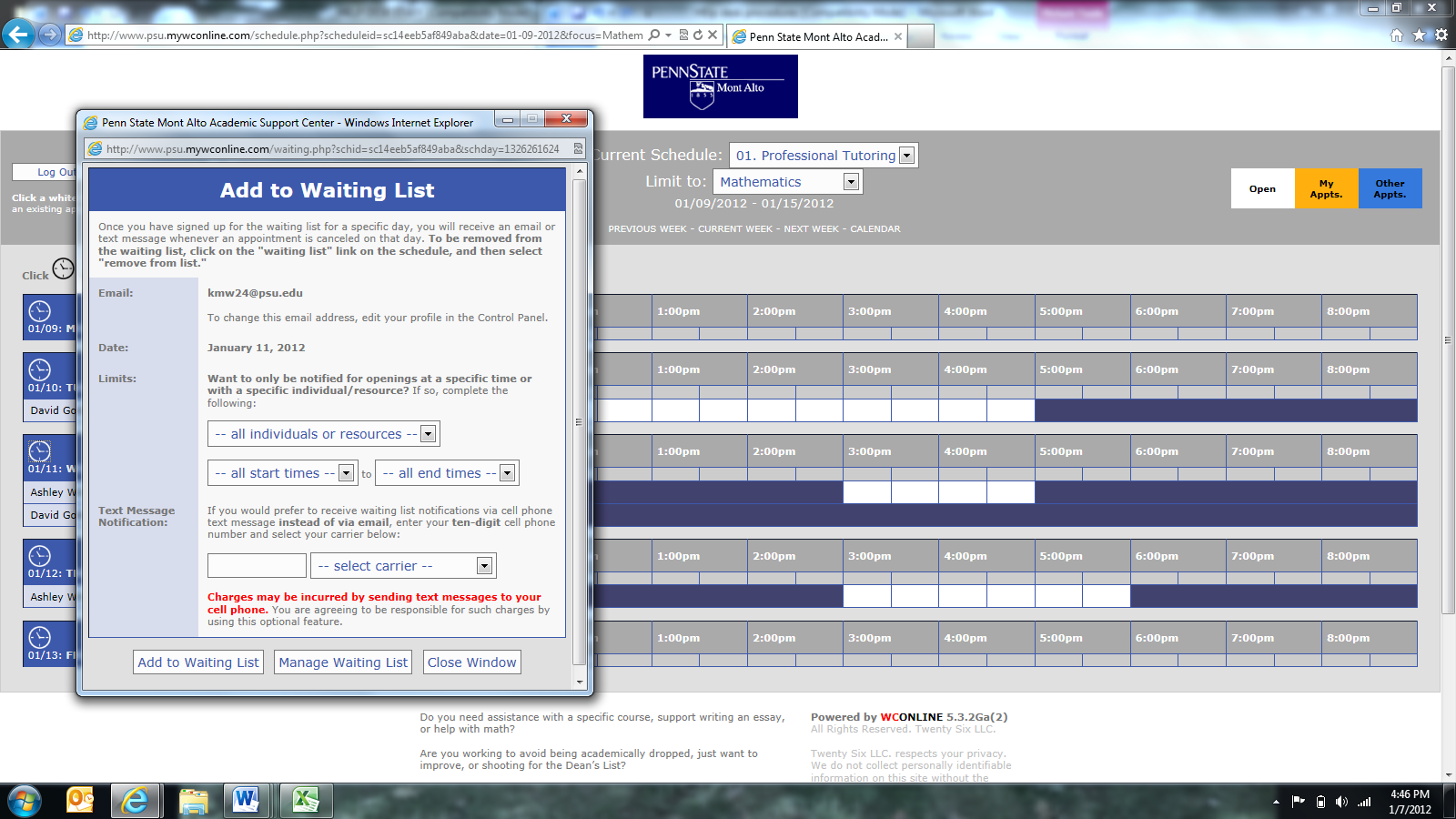 Click on the clock symbol on the day of the week the students wants the appointment.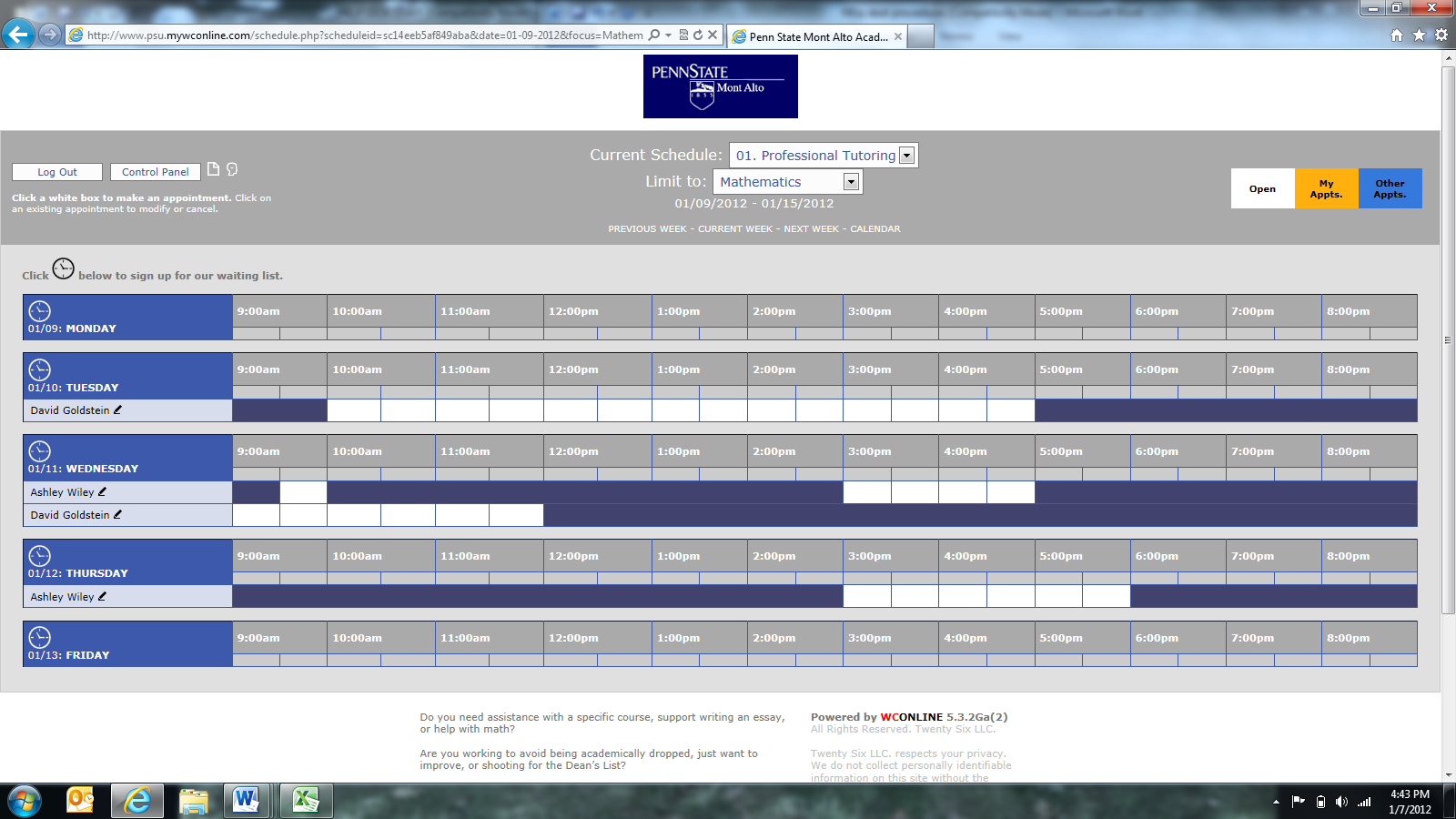 The student has the option to choose the specific resource and timeframe they are interested in. They must enter in their cellphone number and the carrier. Click ADD to waiting list. Once they have signed up for the waiting list for a specific day, you will receive an email or text message whenever an appointment is canceled that day.